 Załącznik nr 7 do SWZ……………………………………………………………………………………………………………………...Nazwa (firma) Wykonawcy / Wykonawców wspólnie ubiegających się o udzielenie zamówienia……………………………………………………………………………………………………………………...Adres Wykonawcy / Adresy Wykonawców wspólnie ubiegających się o udzielenie zamówieniaWykaz osób,o których mowa w Rozdziale VI ust. 2.4.2.  SWZ, skierowanych przez Wykonawcę do realizacji zamówieniadotyczy postępowania na „Usługi weterynaryjne Budżet Obywatelski Miasta Gdańska w 2023rpod nadzorem Schroniska dla Bezdomnych Zwierząt „ 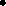 *Pod pojęciem „dysponowania pośredniego”  - wykonawca dysponuje osobą na podstawie art.118 ustawy pzp ( podac nazwe i dane adresowe podmiotu udostępniającego zasó) )Wykonawca, który polega na zdolnościach lub sytuacji podmiotów udostępniających zasoby, składa, wraz z wnioskiem o dopuszczenie do udziału w postępowaniu albo odpowiednio wraz z ofertą, zobowiązanie podmiotu udostępniającego zasoby do oddania mu do dyspozycji niezbędnych zasobów na potrzeby realizacji danego zamówienia lub inny podmiotowy środek dowodowy potwierdzający, że wykonawca realizując zamówienie, będzie dysponował niezbędnymi zasobami tych podmiotów. [art. 118 ust 3 ustawy pzp]Zobowiązanie podmiotu udostępniającego wykonawcy zasoby na potrzeby  realizacji zamówienia, składane jest wraz z ofertą - według wzoru stanowiącego złącznik nr 8 do SWZ.**Natomiast pod pojęciem „dysponowania bezpośredniego” – np. umowę o pracę, umowa cywilnoprawna czy samozatrudnienie)UWAGA:Zamawiający zaleca przed podpisaniem, zapisanie dokumentu w formacie .pdfDokument należy wypełnić i podpisać kwalifikowalnym podpisem elektronicznym lub podpisem zaufanym lub podpisem osobistym W przypadku wykonawców wspólnie ubiegających się o udzielenie zamówienia, dokument ten/ dokumenty te  składa przynajmniej jeden z wykonawcówL.p.Imię i nazwiskoKwalifikacje zawodowe( opis i nr prawa wykonywania zawodu)Zakres wykonywanych czynnościInformacja o podstawie dysponowania osobą wskazaną w wykazie*Dysponowanie pośrednie⃰⃰Należy wpisać formę współpracy umowa zlecenie/umowa o dziełoDysponowanie bezpośrednie⃰⃰⃰ ⃰1